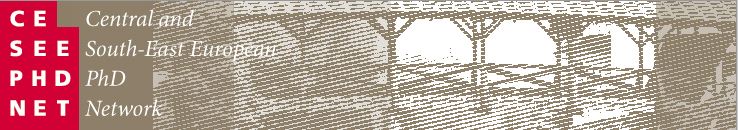 The workshop of the Central, East, and South-East European PhD Network (https://ceseenet.org/)in ECONOMICS, MANAGEMENT and FINANCEwill be held in cooperation with theOdessa National Economic Universityhttp://oneu.edu.ua/en/The purpose of this online workshop is to provide the PhD students from Central, East and South-East Europe an international discussion forum for their research.  The online workshop will be organized via zoom.We organize two parallel workshops:Workshop 1: ManagementWorkshop 2: Finance & EconomicsProcedures for Presentations Presentation of a research paper: Each paper will be presented by the author(s) (20 minutes). In addition, a discussant will review and discuss the paper (5 minutes). Presentation of a PhD research proposal: Each paper will be presented by the author(s) (15 minutes). In addition, a discussant will review and discuss the paper (5 minutes).Organizing CommitteeProf. Anatolyi Kovalev, Rector of ONEU             kovalev@oneu.edu.uaProf.  Olga Boyko         	             		  boykodo@gmail.comProf. Josef Windsperger			   josef.windsperger@univie.ac.at
September 16, 2021(Odessa TIME)9.00 – 09.15: Welcome: Prof. Anatolyi Kovalev, Prof. Josef Windsperger9.15 – 10.45 Research Paper Presentations and Discussion10.45 – 11.00 COFFEE BREAK11.00 – 13.00 Research Paper Presentations and Discussion13.00 – 14.30 LUNCH BREAK14.30 – 16.00 Research Paper Presentation and Discussion16.00 – 16.15 COFFEE BREAK16.15 – 17.45 Research Paper Presentation and DiscussionSeptember 17, 20219.30 – 11.00 Research Paper Presentation and Discussion11.00 – 11.15 COFFEE BREAK11.30 – 12.30 CESEENet Executive Committee Meeting 